河北大学线上专场宣讲会预约流程登录http://cxcy.hbu.cn/college/comLogin.do进行预约。未进行过网络注册、审核的用人单位请从“第1步”开始操作，已完成过网络注册并审核通过的用人单位请从“第4步”开始操作。注册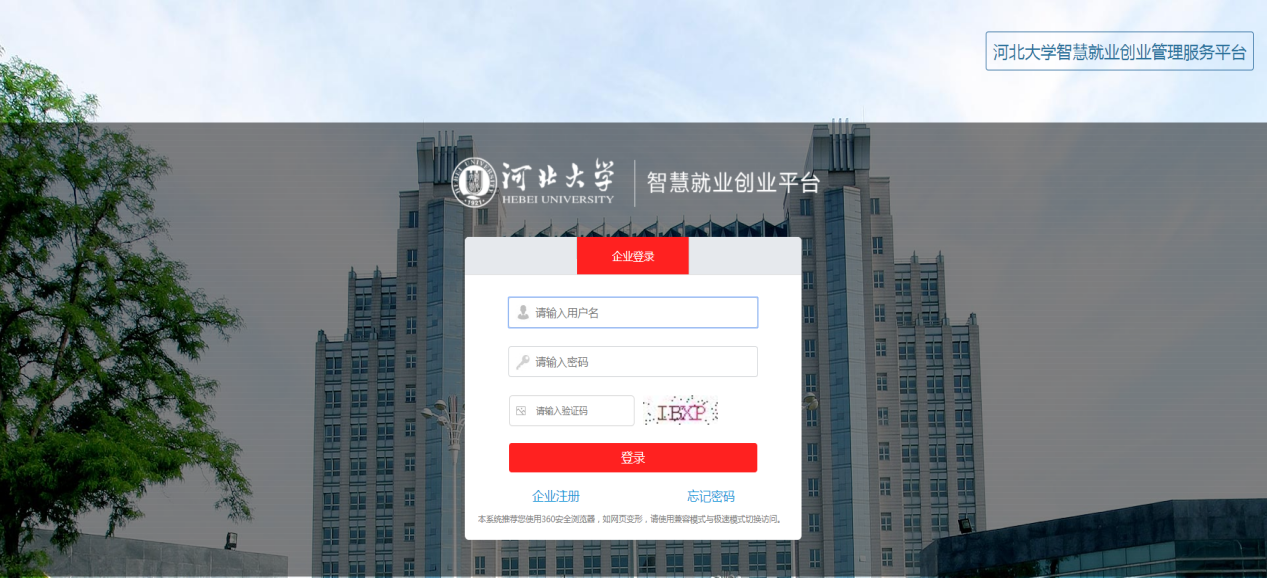 图1-1点击红框内【企业注册】，跳转到注册页面：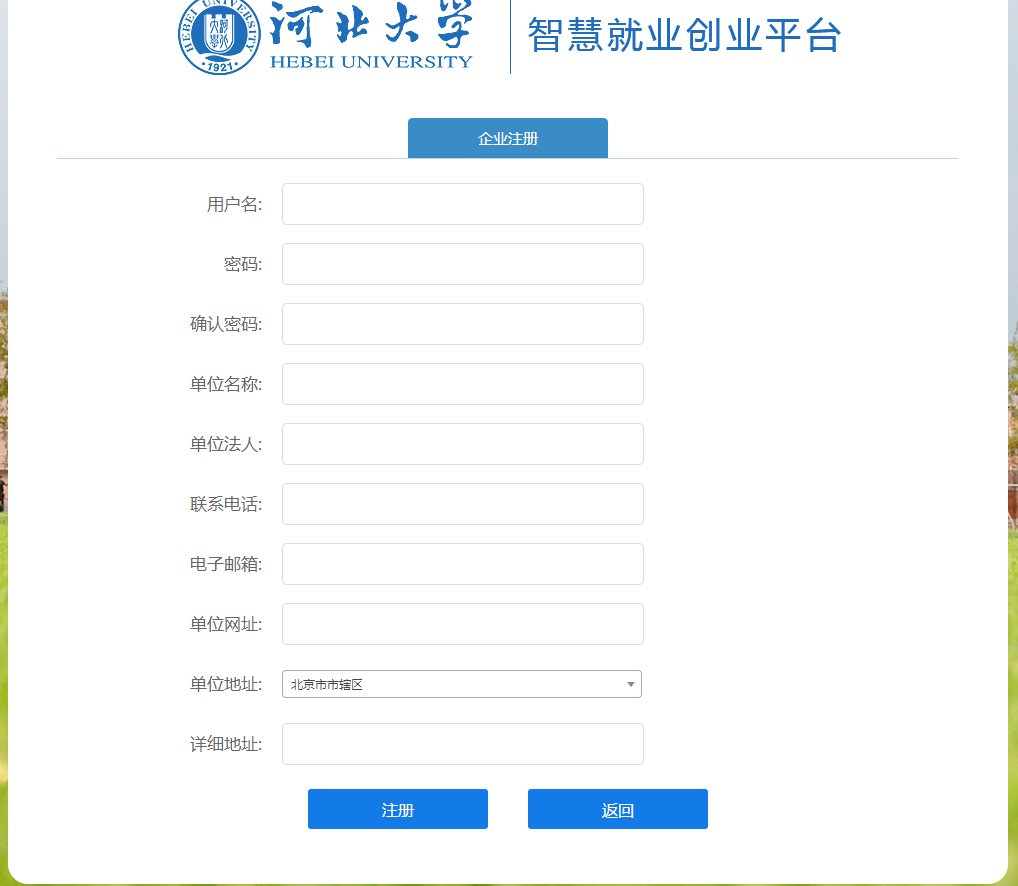 图1-2请在图1-2所示页面填写用户名、密码、确认密码、单位名称、单位法人、联系电话、电子邮箱、单位网址、单位地址、详细地址信息，点击【注册】按钮。点击【返回】按钮则返回到图1-1所示页面。登录如图1-1所示，填写用户名、密码及验证码，点击【登录】按钮。单位信息、单位信息：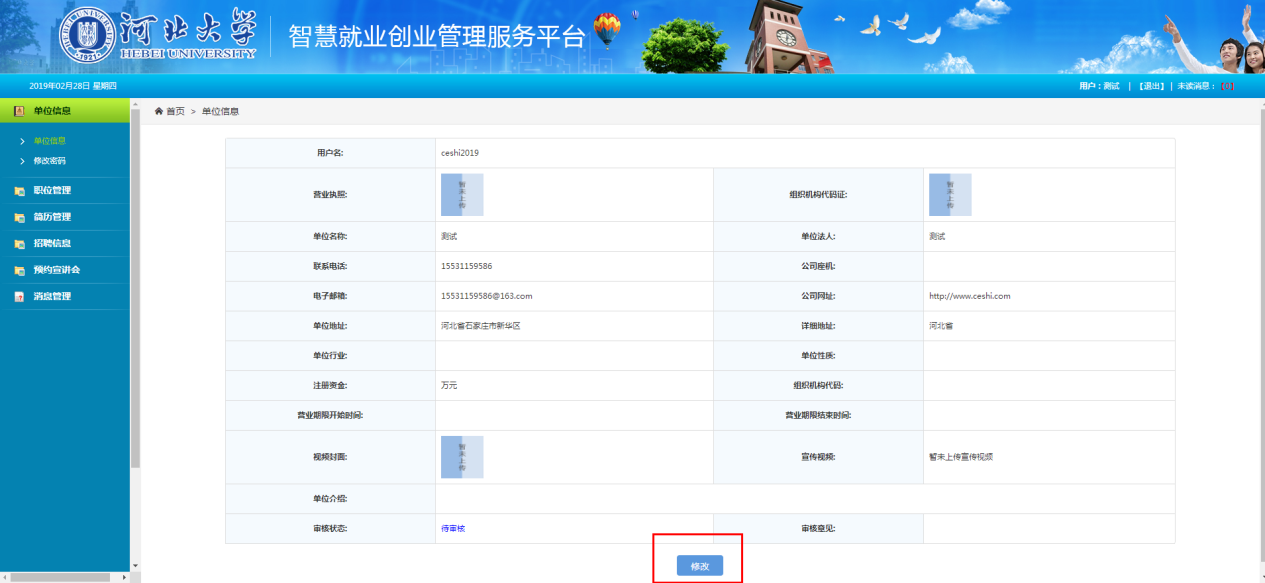 图3-1点击图3-1红框内修改按钮，跳转到编辑单位信息页面：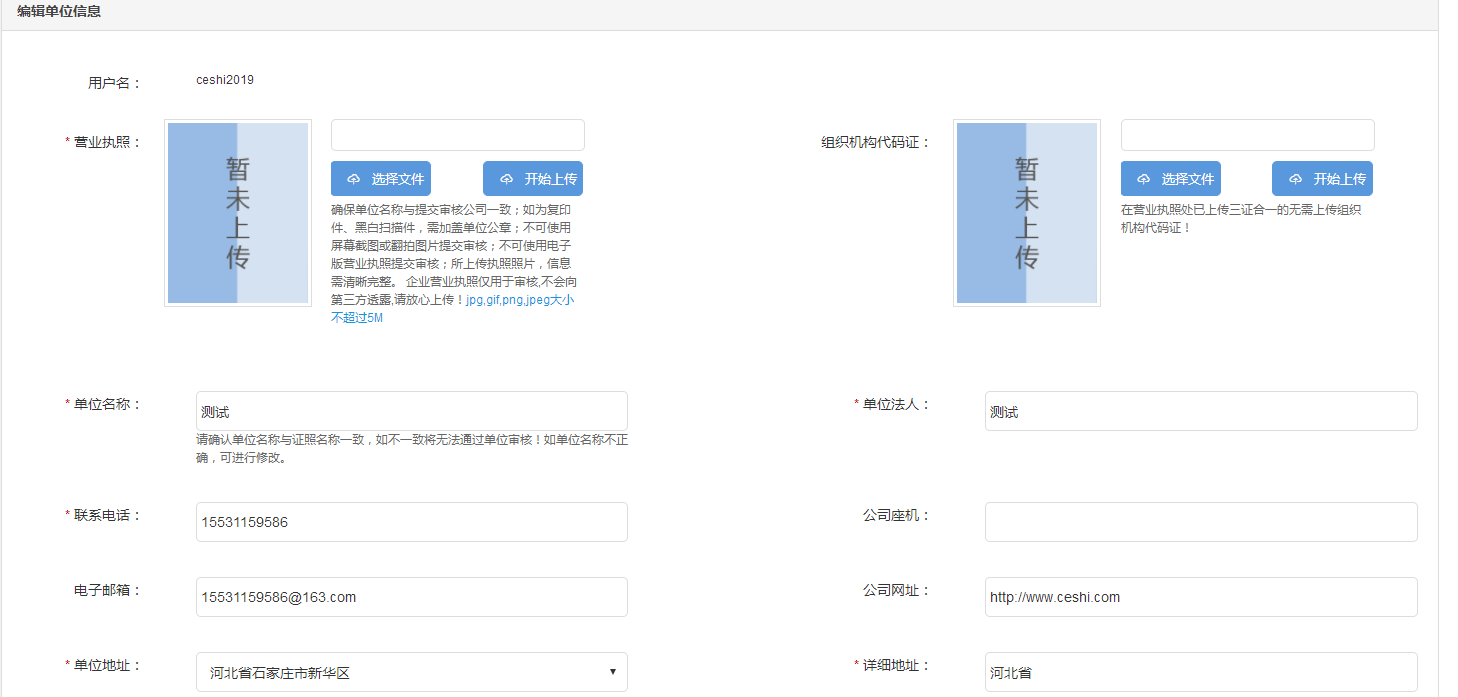 图3-2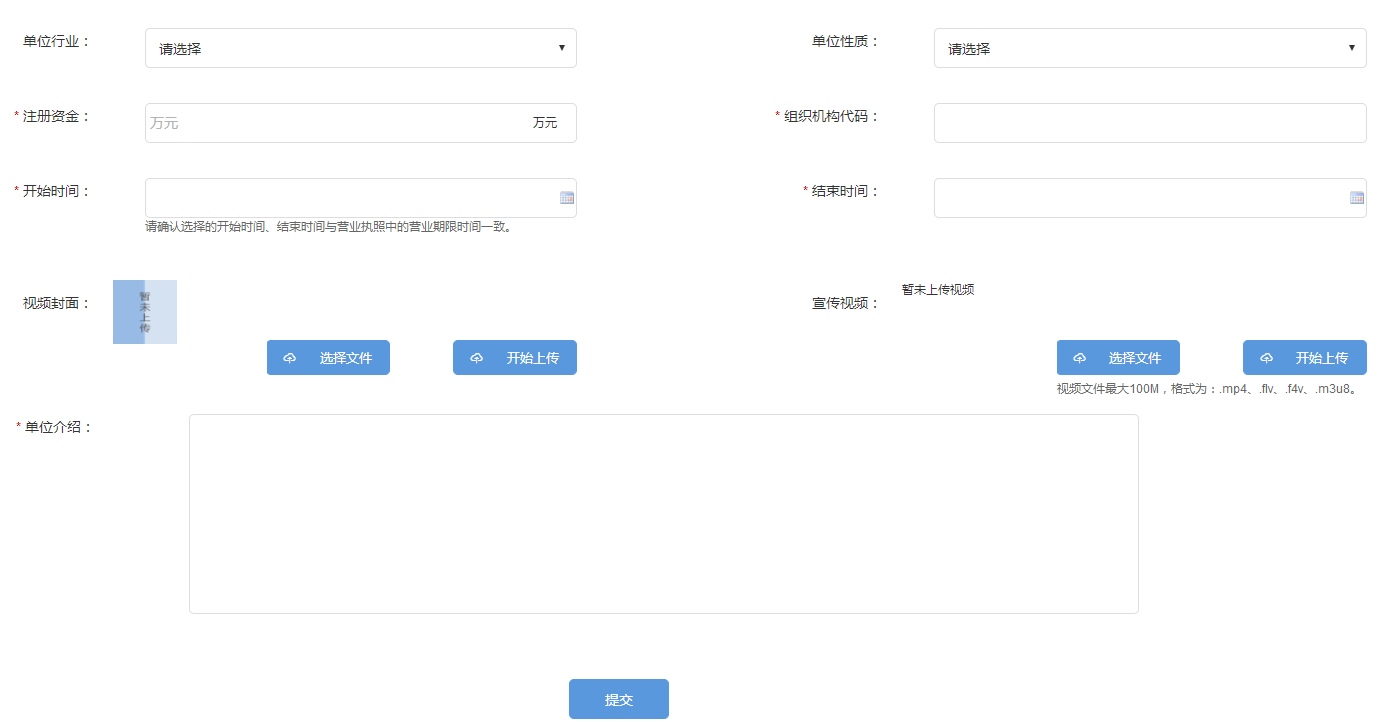 图3-3在图3-2及图3-3所示页面中上传营业执照（选择文件，开始上传）、上传组织机构代码证、填写公司座机、选择单位行业、选择单位性质、填写注册资金、组织机构代码、选择开始时间（营业期限开始时间）、结束时间（营业期限结束时间），可选择性上传视频封面及宣传视频，填写单位介绍。填写完毕后点击图3-3中的【提交】按钮，等待管理员审核通过后进行其他操作。预约线上招聘会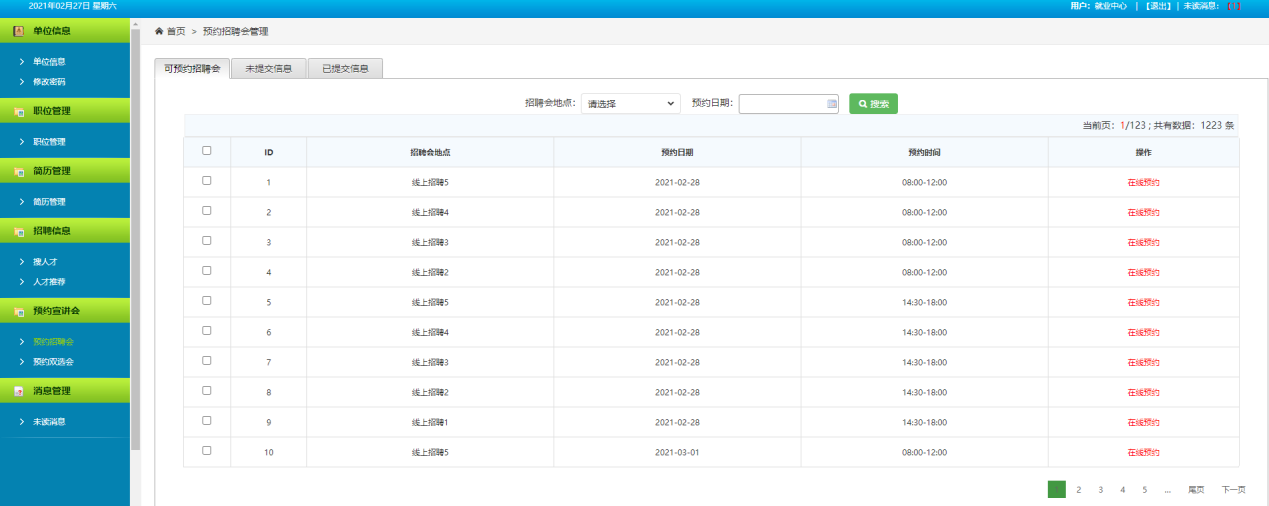 图 4-1点击左侧预约宣讲会-预约招聘会，选择要预约的招聘会信息，点击红色【在线预约】，如图4-1所示：注：线上招聘会需提前3天预订，每个时段最多进行3场线上宣讲会。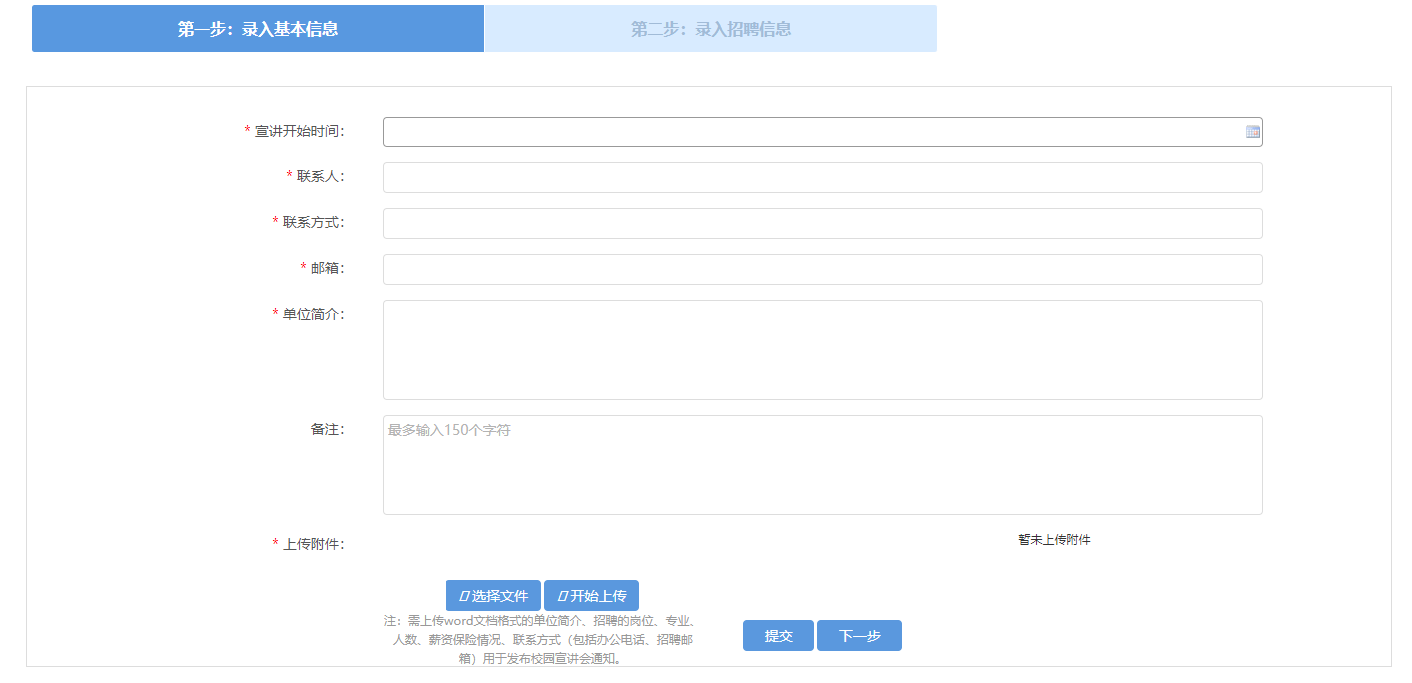 图4-2如图4-2所示，填写宣讲开始时间、联系人、联系方式、邮箱、单位简介，备注栏填写线上宣讲所用平台和网址，上传附件（“附件”将用于招聘信息发布，务必填写公司简介和招聘职位等信息，请准确上传，如有微信长图或海报等宣传材料也可以粘贴到同一word文档内），点击【下一步】按钮，继续填写招聘信息，如图4-3所示：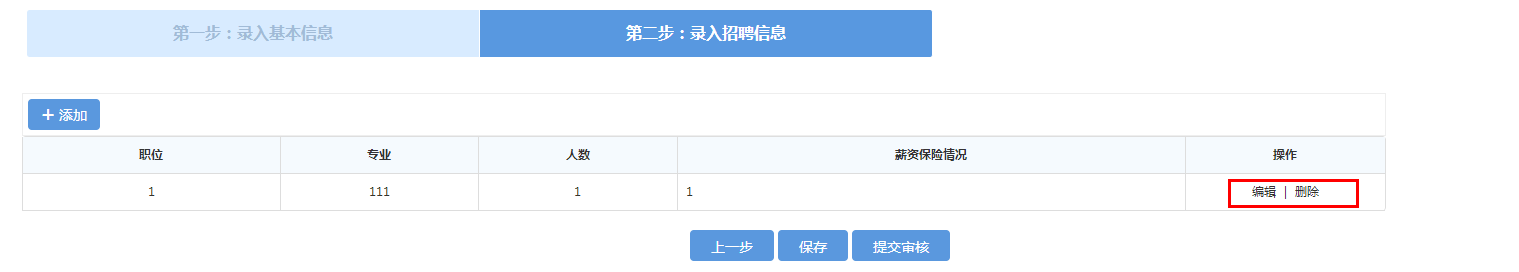 图 4-3点击【添加】按钮，添加职位信息：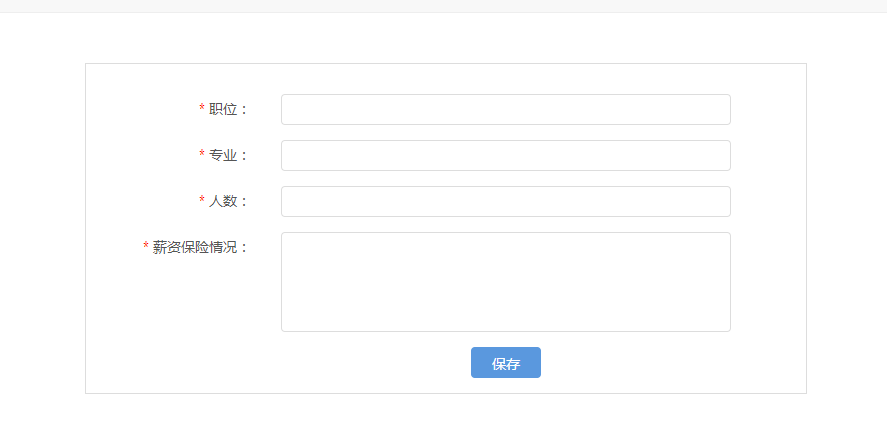 图 4-4在图4-4所示页面填写职位、专业、人数、薪资保险情况信息，点击保存。可添加多条招聘信息。如有修改或删除则点击图4-3红框内编辑或删除。（职位信息可能填写后会消失，点击保存即可）【保存】点击保存信息则该预约信息处于未提交状态，管理员无法审核。在未提交信息一栏可查看到。【提交审核】点击提交审核按钮，预约信息处于未审核状态，请等待管理员审核。提交后的信息在已提交信息一栏查看（图4-5）：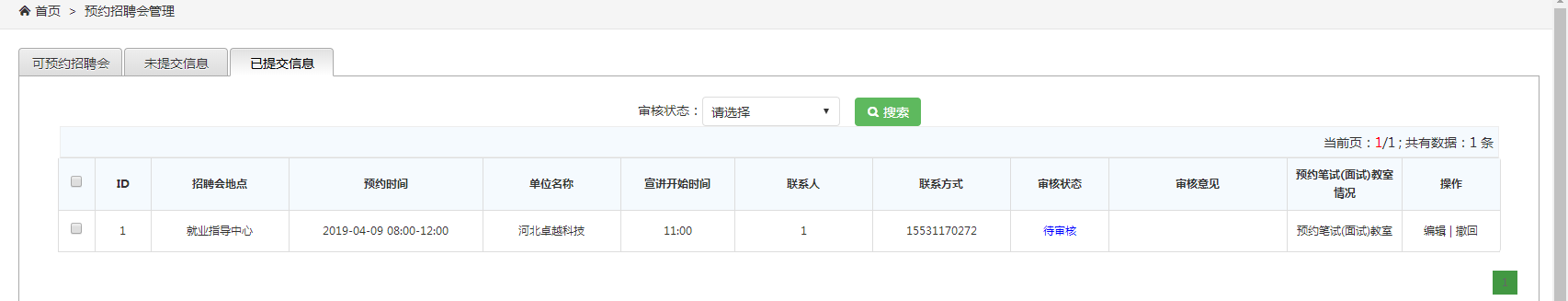 图 4-5点击图4-5操作栏【撤回】后，则删除预约信息，不可恢复。审核通过状态下不可撤回。图 4-6注：请务必保证所填信息准确，如线上招聘会有变动，请提前致电0312-5079445说明。